SENATE TO MEET AT 12:00 NOON TODAY	NO.  52CALENDAROF THESENATEOF THESTATE OF SOUTH CAROLINAREGULAR SESSION BEGINNING TUESDAY, JANUARY 8, 2019_______________TUESDAY, APRIL 9, 2019Tuesday, April 9, 2019JOINT ASSEMBLYWednesday, May 1, 2019 at 12:00 NoonS.	707--Senators Peeler, Alexander, Scott and Verdin:  A CONCURRENT RESOLUTION TO FIX NOON ON WEDNESDAY, MAY 1, 2019, AS THE TIME AND DATE TO ELECT THREE AT-LARGE MEMBERS TO THE BOARD OF TRUSTEES OF THE WIL LOU GRAY OPPORTUNITY SCHOOL, WHOSE TERMS WILL EXPIRE JUNE 30, 2023; TO ELECT A MEMBER TO THE BOARD OF VISITORS OF THE CITADEL, AT-LARGE SEAT, WHOSE TERM WILL EXPIRE JUNE 30, 2025; A MEMBER TO THE BOARD OF TRUSTEES OF COASTAL CAROLINA UNIVERSITY, FIRST CONGRESSIONAL DISTRICT, SEAT 1, WHOSE TERM WILL EXPIRE JUNE 30, 2023; THIRD CONGRESSIONAL DISTRICT, SEAT 3, WHOSE TERM WILL EXPIRE JUNE 30, 2023; FIFTH CONGRESSIONAL DISTRICT, SEAT 5, WHOSE TERM WILL EXPIRE JUNE 30, 2023; SEVENTH CONGRESSIONAL DISTRICT, SEAT 7, WHOSE TERM WILL EXPIRE JUNE 30, 2023; AT-LARGE SEAT 9, WHOSE TERM WILL EXPIRE JUNE 30, 2023; AT-LARGE, SEAT 11, WHOSE TERM WILL EXPIRE JUNE 30, 2023; AT-LARGE SEAT 13, WHOSE TERM WILL EXPIRE JUNE 30, 2023; AND TO ELECT A MEMBER TO THE BOARD OF TRUSTEES OF THE MEDICAL UNIVERSITY OF SOUTH CAROLINA, FOURTH CONGRESSIONAL DISTRICT, MEDICAL SEAT, WHOSE TERM WILL EXPIRE JUNE 30, 2020.(Adopted--March 27, 2019)INVITATIONSTuesday, April 9, 2019 - 11:00 A.M.-2:00 P.M.Members and Staff, Luncheon, State House Grounds, by the BOEING, BMW, NUCOR AND SC MANUFACTURERS ALLIANCE(Accepted--March 21, 2019)Wednesday, April 10, 2019 - 8:00-10:00 A.M.Members and Staff, Breakfast, 112 Blatt Building, by the STATE FARM INSURANCE(Accepted--March 21, 2019)Wednesday, April 10, 2019 - 11:30 A.M.-2:00 P.M.Members and Staff, Luncheon, SC State House Grounds, by the SOUTH CAROLINA RESTAURANT AND LODGING ASSOCIATION- "TASTE OF SOUTH CAROLINA"(Accepted--March 21, 2019)Wednesday, April 10, 2019 - 5:00-7:30 P.M.Members and Staff, Reception, 1208 Washington Place, by the SC ASSOCIATION FOR JUSTICE(Accepted--March 21, 2019)Thursday, April 11, 2019 - 8:00-10:00 A.M.Members and Staff, Breakfast, 112 Blatt Building, by the SOUTH CAROLINA ASSOCIATION OF HABITAT AFFILIATES(Accepted--March 21, 2019)Wednesday, April 24, 2019 - 8:00-10:00 A.M.Members and Staff, Breakfast, 112 Blatt Building, by the NATIONAL CONFERENCE OF STATE LEGISLATURES(Accepted--March 21, 2019)Wednesday, April 24, 2019 - 12:00-2:00 P.M.Members, Luncheon, State House Grounds, by the CONGRESSIONAL SPORTSMEN'S FOUNDATION(Accepted--March 21, 2019)Thursday, April 25, 2019 - 8:00-10:00 A.M.Members, Breakfast, 112 Blatt Building, by the PALMETTO PROMISE INSTITUTE(Accepted--March 21, 2019)Tuesday, April 30, 2019 - 11:30 A.M.-2:00 P.M.Members and Staff, Luncheon, SC State House Grounds, by the JASPER COUNTY CHAMBER OF COMMERCE(Accepted--March 21, 2019)UNCONTESTED LOCALTHIRD READING BILLSS.	675--Senators Turner and Allen:  A BILL TO AMEND ACT 745 OF 1967, RELATING TO RENEWABLE WATER RESOURCES (REWA), FORMERLY KNOWN AS THE WESTERN CAROLINA REGIONAL SEWER AUTHORITY, TO ADD THE “SOUTHERN GREENVILLE” AREA OF GREENVILLE COUNTY TO REWA’S SERVICE TERRITORY, TO EXPRESS THE GENERAL ASSEMBLY’S INTENT TO DESIGNATE A MAP AS THE DOCUMENT OF RECORD ON WHICH REWA’S AMENDED BOUNDARY LINES ARE DELINEATED, AND TO PROVIDE THAT NO RESIDENTIAL OR COMMERCIAL ENTITY LOCATED WITHIN THE SOUTHERN GREENVILLE EXTENDED TERRITORY IS REQUIRED TO TAP INTO THE SERVICES PROVIDED BY REWA UNLESS THE ENTITY DOES SO VOLUNTARILY OR HAS NO OTHER DHEC-APPROVED METHOD FOR DISPOSAL.(Without reference--March 19, 2019)(Amended--April 2, 2019)(Read the second time--April 2, 2019)S.	712--Senator Gambrell:  A BILL TO AMEND ACT 549 OF 1973, AS AMENDED, RELATING TO THE BROADWAY WATER AND SEWERAGE DISTRICT IN ANDERSON COUNTY, SO AS TO RATIFY A 2001 EXPANSION OF THE DISTRICT’S SERVICE AREA PURSUANT TO A TRANSFER OF TERRITORY FROM THE BELTON-HONEA PATH WATER AUTHORITY.(Without reference--March 27, 2019)(Read the second time--April 3, 2019)MOTION PERIODVETO(Returned to the Senate--March 27, 2019)(R15, S504)--Senators Hutto and M.	B. Matthews:  AN ACT TO AMEND ACT 372 OF 2008, RELATING TO THE ALLENDALE COUNTY AERONAUTICS AND DEVELOPMENT COMMISSION, SO AS TO ABOLISH THE EXISTING NINE-MEMBER COMMISSION, TO TERMINATE THE TERMS OF ITS MEMBERS, TO RECONSTITUTE THE COMMISSION AS THE ALLENDALE COUNTY AERONAUTICS COMMISSION, AND TO REVISE THE COMPOSITION OF THE COMMISSION’S MEMBERSHIP.(Vetoed by the Governor--March 21, 2019)INTERRUPTED DEBATE(Debate was interrupted by adjournment on Wednesday, April 3, 2019)S.	203--Senator Young:  A BILL TO AMEND CHAPTER 17, TITLE 59 OF THE 1976 CODE, RELATING TO SCHOOL DISTRICTS, BY ADDING SECTION 59-17-45, TO PROVIDE CRITERIA FOR SCHOOL DISTRICT CONSOLIDATION, AND TO PROVIDE FOR AN EXCEPTION.(Read the first time--January 8, 2019)(Reported by Committee on Education--March 14, 2019)(Favorable with amendments)(Set for Special Order--March 26, 2019)(Committee Amendment Adopted--March 28, 2019)(Amended--March 28, 2019)STATEWIDE THIRD READING BILLSS.	162--Senators Bennett, Johnson and Climer:  A BILL TO AMEND SECTION 12-37-2615 OF THE 1976 CODE, RELATING TO PENALTIES FOR FAILURE TO REGISTER A MOTOR VEHICLE, TO PROVIDE THAT A PERSON WHO FAILS TO REGISTER A MOTOR VEHICLE IS GUILTY OF A MISDEMEANOR AND, UPON CONVICTION, SHALL BE FINED NOT MORE THAN FIVE HUNDRED DOLLARS OR IMPRISONED FOR A PERIOD NOT TO EXCEED THIRTY DAYS, OR BOTH.(Read the first time--January 8, 2019)(Reported by Committee on Finance--March 12, 2019)(Favorable)(Read the second time--March 14, 2019)(Ayes 37, Nays 0--March 14, 2019)(Contested by Senator Grooms)S.	509--Senator Grooms:  A BILL TO AMEND ARTICLE 4, CHAPTER 15, TITLE 56 OF THE 1976 CODE, RELATING TO NONFRANCHISE AUTOMOBILE DEALER PRE-LICENSING, BY ADDING SECTION 56-15-415, TO PROVIDE THAT AN APPLICANT FOR AN INITIAL NONFRANCHISE AUTOMOBILE DEALER LICENSE MUST COMPLETE PRELICENSING EDUCATION COURSES BEFORE HE MAY BE ISSUED A LICENSE, TO PROVIDE THAT CERTAIN EDUCATIONAL REQUIREMENTS MUST BE SATISFIED BEFORE A LICENSE MAY BE RENEWED, AND TO PROVIDE THAT A PERSON WHO PROVIDES EDUCATION COURSES MUST BE AFFILIATED WITH A NATIONAL OR STATE INDUSTRY TRADE ASSOCIATION; AND TO AMEND SECTIONS 56-15-430, 56-15-440, AND 56-15-450 OF THE 1976 CODE, RELATING TO THE APPLICABILITY OF THE PROVISIONS THAT REGULATE NONFRANCHISE AUTOMOBILE DEALER PRELICENSING TO FRANCHISED AUTOMOBILE DEALERS, NONFRANCHISED AUTOMOBILE DEALERS OWNED AND OPERATED BY A FRANCHISED AUTOMOBILE DEALER, NONFRANCHISED AUTOMOBILE DEALERS WHOSE PRIMARY BUSINESS IS MOTOR VEHICLE SALVAGE, AND NONFRANCHISED AUTOMOBILE DEALERS WHOSE PRIMARY BUSINESS OBJECTIVE AND SUBSTANTIAL BUSINESS ACTIVITY IS IN THE RENTAL OF MOTOR VEHICLES, TO PROVIDE THAT CERTAIN EDUCATION REQUIREMENTS DO NOT APPLY TO THESE AUTOMOBILE DEALERS.(Read the first time--February 13, 2019)(Reported by Committee on Transportation--March 12, 2019)(Favorable with amendments)(Committee Amendment Adopted--March 19, 2019)(Read the second time--March 19, 2019)(Ayes 38, Nays 4--March 19, 2019)(Contested by Senator Cash)S.	7--Senators Malloy, Climer, Goldfinch, Talley, Harpootlian, Kimpson and Allen:  A BILL TO AMEND SECTION 15-78-120, CODE OF LAWS OF SOUTH CAROLINA, 1976, RELATING TO THE LIMITATION OF LIABILITY, SO AS TO INCREASE THE LIMITS FROM A LOSS TO ONE PERSON ARISING FROM A SINGLE OCCURRENCE TO ONE MILLION DOLLARS, TO INCREASE THE TOTAL LIMITS FROM A LOSS ARISING OUT OF A SINGLE OCCURRENCE TO TWO MILLION DOLLARS, AND TO



REQUIRE THE LIMITS BE ADJUSTED ANNUALLY IN ACCORDANCE WITH THE CONSUMER PRICE INDEX.(Read the first time--January 8, 2019)(Reported by Committee on Judiciary--January 23, 2019)(Favorable with amendments)(Committee Amendment Adopted--March 27, 2019)(Amended--March 27, 2019)(Read the second time--April 2, 2019)S.	666--Senator Climer:  A BILL TO AMEND SECTION 56-2-105 OF THE 1976 CODE, RELATING TO THE DEPARTMENT OF MOTOR VEHICLES’ ISSUANCE OF GOLF CART PERMITS AND THE OPERATION OF GOLF CARTS ALONG THE STATE’S HIGHWAYS, TO PROVIDE THAT A MUNICIPALITY MAY ADOPT AN ORDINANCE THAT ALLOWS FOR THE OPERATION OF GOLF CARTS THAT ARE EQUIPPED WITH WORKING HEADLIGHTS AND REAR LIGHTS DURING NON-DAYLIGHT HOURS.(Read the first time--March 14, 2019)(Reported by Committee on Transportation--March 26, 2019)(Favorable with amendments)(Committee Amendment Amended and Adopted--April 2, 2019)(Read the second time--April 2, 2019)(Ayes 36, Nays 4--April 2, 2019)S.	439--Senators Leatherman, Grooms, Campbell, Williams and Reese:  A BILL TO AMEND SECTION 12-6-3375, CODE OF LAWS OF SOUTH CAROLINA, 1976, RELATING TO THE TAX CREDIT FOR A PORT CARGO VOLUME INCREASE, SO AS TO INCREASE THE MAXIMUM AMOUNT OF THE AVAILABLE TAX CREDITS FOR PORT CARGO VOLUME INCREASES, AND TO PROVIDE FOR A PORT TRANSPORTATION CREDIT FOR THE COSTS OF TRANSPORTING FREIGHT, GOODS, AND MATERIALS FROM QUALIFYING FACILITIES LOCATED IN CERTAIN COUNTIES IN SOUTH CAROLINA TO A SOUTH CAROLINA PORT FACILITY; AND BY ADDING SECTION 12-36-2140 SO AS TO PROVIDE THAT A PORT



FACILITY IS A DISTRIBUTION FACILITY FOR PURPOSES OF CERTAIN SALES TAX EXEMPTIONS.(Read the first time--January 29, 2019)(Reported by Committee on Finance--February 20, 2019)(Favorable with amendments)(Committee Amendment Adopted--April 2, 2019)(Amended--April 2, 2019)(Read the second time--April 2, 2019)(Ayes 11, Nays 33--April 2, 2019)(Second Reading Failed--April 2, 2019)(Second Reading Reconsidered--April 2, 2019)(Read the second time--April 3, 2019)S.	189--Senators Shealy, Hutto and Jackson:  A BILL TO AMEND SECTION 63-7-1640(C)(1)(d) OF THE 1976 CODE, RELATING TO FAMILY PRESERVATION AND REUNIFICATION, TO ALLOW THE DEPARTMENT OF SOCIAL SERVICES TO FOREGO REASONABLE EFFORTS TO REUNIFY A FAMILY IN THE CASE OF TORTURE; TO AMEND SECTION 63-7-2570 OF THE 1976 CODE, RELATING TO GROUNDS FOR TERMINATION OF PARENTAL RIGHTS, TO ADD TORTURE, OR CONSPIRING TO COMMIT TORTURE, AS A GROUND FOR TERMINATING A PARENT’S RIGHTS; TO AMEND SECTION 16-3-85 (A) AND (C) OF THE 1976 CODE, RELATING TO HOMICIDE BY CHILD ABUSE, TO ADD DEATH OF A CHILD BY TORTURE, OR BY CONSPIRING TO TORTURE, AS ACTIONS CONSTITUTING THE OFFENSE, AND TO ESTABLISH CRIMINAL PENALTIES; TO AMEND ARTICLE 1, CHAPTER 3, TITLE 16 OF THE 1976 CODE, RELATING TO HOMICIDE, BY ADDING SECTION 16-3-100, TO PROVIDE THAT TORTURING A CHILD, OR ALLOWING ANOTHER TO TORTURE A CHILD, IS A CRIMINAL OFFENSE, AND TO ESTABLISH PENALTIES; AND TO DEFINE NECESSARY TERMS.(Read the first time--January 8, 2019)(Reported by Committee on Family and Veterans’ Services--March 13, 2019)(Favorable with amendments)(Committee Amendment Adopted--March 26, 2019)(Amendment proposed--March 28, 2019)(Document No. S-RES\AMEND\189R001.KMM.TRY)(Read the second time--April 3, 2019) S.	413--Senator Shealy:  A BILL TO AMEND SECTION 23-1-212 OF THE 1976 CODE, RELATING TO THE ENFORCEMENT OF STATE CRIMINAL LAWS BY FEDERAL LAW ENFORCEMENT OFFICERS, TO PROVIDE THAT NAVAL CRIMINAL INVESTIGATIVE SERVICE AGENTS ARE AUTHORIZED TO ENFORCE THE STATE’S CRIMINAL LAWS.(Read the first time--January 23, 2019)(Reported by Committee on Judiciary--March 13, 2019)(Favorable)(Read the second time--April 3, 2019)S.	303--Senators Kimpson, Shealy, Fanning and Davis:  A BILL TO AMEND SECTION 44-17-440 OF THE 1976 CODE, RELATING TO THE CUSTODY AND TRANSPORT OF A PERSON WHO IS BELIEVED TO HAVE A MENTAL ILLNESS AND IS REQUIRING IMMEDIATE CARE, TO PROVIDE THAT A STATE OR LOCAL LAW ENFORCEMENT OFFICER RESPONSIBLE FOR TRANSPORTING THE PATIENT MUST BE A PART OF A THERAPEUTIC TRANSPORT UNIT AND HAVE UNDERGONE MENTAL HEALTH AND CRISIS INTERVENTION TRAINING, AND TO PROVIDE THAT A PHYSICIAN RESPONSIBLE FOR THE PATIENT’S CARE MUST NOTIFY A FRIEND OR RELATIVE THAT THE FRIEND OR RELATIVE MAY TRANSPORT THE PATIENT TO THE MENTAL HEALTH FACILITY AND THAT THE FRIEND OR RELATIVE FREELY CHOOSES TO ASSUME THAT RESPONSIBILITY AND LIABILITY FOR THE TRANSPORT.(Read the first time--January 8, 2019)(Reported by Committee on Medical Affairs--March 21, 2019)(Favorable with amendments)(Read the second time--April 3, 2019)(Contested by Senator Senn)S.	17--Senator Hutto:  A BILL TO AMEND SECTION 7-5-30, CODE OF LAWS OF SOUTH CAROLINA, 1976, RELATING TO THE DUTIES OF THE COUNTY BOARDS OF VOTER REGISTRATION AND ELECTIONS, SO AS TO PROVIDE THAT EACH COUNTY BOARD OF VOTER REGISTRATION AND ELECTIONS IS RESPONSIBLE FOR CERTIFYING THAT COUNTY’S CANDIDATES FOR COUNTY CORONER AND COUNTY SHERIFF.(Read the first time--January 8, 2019)(Reported by Committee on Judiciary--March 27, 2019)(Favorable)(Read the second time--April 3, 2019)S.	180--Senator McElveen:  A BILL TO AMEND ARTICLE 7, CHAPTER 11, TITLE 16 OF THE 1976 CODE, RELATING TO TRESPASSES AND THE UNLAWFUL USE OF THE PROPERTY OF OTHERS, BY ADDING SECTION 16-11-605, TO PROVIDE THAT IT IS UNLAWFUL TO OPERATE AN UNMANNED AERIAL VEHICLE WITHIN A CERTAIN DISTANCE OF A FEDERAL MILITARY INSTALLATION; TO PROVIDE FOR DISPOSITION OF A CONFISCATED UNMANNED AERIAL VEHICLE; TO PROVIDE FOR EXCEPTIONS; AND TO PROVIDE PENALTIES FOR THE VIOLATION.(Read the first time--January 8, 2019)(Reported by Committee on Judiciary--March 27, 2019)(Favorable with amendments)(Read the second time--April 3, 2019)S.	276--Senators Senn and McLeod:  A BILL TO AMEND ARTICLE 5, CHAPTER 23, TITLE 16 OF THE 1976 CODE, RELATING TO MISCELLANEOUS OFFENSES INVOLVING WEAPONS, BY ADDING SECTION 16-23-540, TO PROVIDE THAT IT IS UNLAWFUL FOR A PERSON TO THREATEN, SOLICIT ANOTHER TO THREATEN, OR CONSPIRE TO THREATEN TO CAUSE DAMAGE, SERIOUS BODILY INJURY, OR DEATH OR TO CAUSE DAMAGE TO OR DESTROY A BUILDING OR OTHER REAL OR PERSONAL PROPERTY BY USE OF A DANGEROUS WEAPON ON ANY PREMISES OR PROPERTY OWNED, OPERATED, OR CONTROLLED BY A PRIVATE OR PUBLIC SCHOOL, COLLEGE, UNIVERSITY, TECHNICAL COLLEGE, OR OTHER POST-SECONDARY INSTITUTION, IN A CHURCH, IN ANY PUBLICLY OWNED BUILDING OR RECREATIONAL PARK AREAS, OR IN A PUBLIC GATHERING PLACE; TO PROVIDE THAT A PERSON WHO IS CHARGED WITH A VIOLATION MUST UNDERGO A MENTAL HEALTH EVALUATION AND, IF NECESSARY, MENTAL HEALTH TREATMENT OR COUNSELING; AND TO PROVIDE FOR PENALTIES.(Read the first time--January 8, 2019)(Reported by Committee on Judiciary--March 27, 2019)(Favorable with amendments)(Read the second time--April 3, 2019)S.	342--Senators Rankin and Hutto:  A BILL TO ENACT THE “RESPONSIBLE ALCOHOL SERVER TRAINING ACT”; TO AMEND TITLE 61 OF THE 1976 CODE, RELATING TO ALCOHOL AND ALCOHOLIC BEVERAGES, BY ADDING CHAPTER 3, TO PROVIDE FOR THE ESTABLISHMENT, IMPLEMENTATION, AND ENFORCEMENT OF A MANDATORY ALCOHOL SERVER TRAINING AND EDUCATION PROGRAM, TO REQUIRE SERVERS OF ALCOHOLIC BEVERAGES FOR ON-PREMISES CONSUMPTION IN LICENSED OR PERMITTED BUSINESSES TO OBTAIN ALCOHOL SERVER CERTIFICATES, TO PROVIDE GUIDANCE FOR THE CURRICULA OF THE TRAINING PROGRAMS, TO PROVIDE FOR THE DEPARTMENT OF REVENUE TO BE RESPONSIBLE FOR APPROVAL OF THE TRAINING PROGRAMS AND IMPLEMENTATION OF THE ALCOHOL SERVER CERTIFICATES, TO REQUIRE FEES FROM PROVIDERS OF TRAINING PROGRAMS AND FROM APPLICANTS FOR ALCOHOL SERVER CERTIFICATES TO COVER THE COSTS OF THE MANDATORY TRAINING AND ENFORCEMENT, TO REQUIRE COORDINATION AMONG THE DEPARTMENT OF REVENUE, THE STATE LAW ENFORCEMENT DIVISION, AND OTHER STATE AND LOCAL AGENCIES FOR THE IMPLEMENTATION AND ENFORCEMENT OF THESE PROVISIONS, AND TO PROVIDE FOR FINES AND PENALTIES FOR VIOLATIONS OF THESE PROVISIONS; TO AMEND SECTION 61-2-60 OF THE 1976 CODE, RELATING TO THE PROMULGATION OF REGULATIONS, TO AUTHORIZE THE DEPARTMENT OF REVENUE TO PROMULGATE REGULATIONS GOVERNING THE DEVELOPMENT, IMPLEMENTATION, EDUCATION, AND ENFORCEMENT OF RESPONSIBLE ALCOHOL SERVER TRAINING PROVISIONS; AND TO AMEND SECTION 61-4-50, SECTION 61-4-90(A), SECTION 61-4-580, SECTION 61-6-2220, SECTION 61-6-4070(A), AND SECTION 61-6-4080 OF THE 1976 CODE, ALL RELATING TO THE UNLAWFUL SALE OF ALCOHOL, TO PROVIDE FOR FINES AND PENALTIES FOR VIOLATIONS OF CERTAIN PROVISIONS.(Read the first time--January 8, 2019)(Reported by Committee on Judiciary--March 27, 2019)(Favorable with amendments)(Read the second time--April 3, 2019)S.	480--Senator Alexander:  A BILL TO AMEND ARTICLE 1, CHAPTER 3, TITLE 23 OF THE 1976 CODE, RELATING TO THE SOUTH CAROLINA LAW ENFORCEMENT DIVISION, BY ADDING SECTION 23-3-90, TO PROVIDE THAT AN AGENCY AUTHORIZED TO CONDUCT FINGERPRINT BACKGROUND CHECKS IN THIS STATE MAY CONDUCT A FEDERAL FINGERPRINT REVIEW, TO PROVIDE THAT THE SOUTH CAROLINA LAW ENFORCEMENT DIVISION, UPON REQUEST, MAY SUBMIT THE FINGERPRINTS COLLECTED BY AGENCIES AND INFORMATION RELATED TO THOSE PRINTS TO THE FEDERAL BUREAU OF INVESTIGATION’S NEXT GENERATION IDENTIFICATION PROGRAM, TO PROVIDE THAT THE SOUTH CAROLINA LAW ENFORCEMENT DIVISION AND THE FEDERAL BUREAU OF INVESTIGATION MAY RETAIN COLLECTED FINGERPRINTS AND SEARCH ANY RETAINED FINGERPRINTS AT A LATER DATE PURSUANT TO AN APPROPRIATE INQUIRY, AND TO PROVIDE THAT THE SOUTH CAROLINA LAW ENFORCEMENT DIVISION MAY CHARGE A REASONABLE FEE FOR THE COLLECTION AND RETENTION OF THE FINGERPRINTS.(Read the first time--February 5, 2019)(Reported by Committee on Judiciary--March 27, 2019)(Favorable with amendments)(Read the second time--April 3, 2019)S.	534--Senators Hutto, Hembree, Shealy, Climer, Rice and Bennett:  A BILL TO AMEND SECTION 23-11-110, CODE OF LAWS OF SOUTH CAROLINA, 1976, RELATING TO THE QUALIFICATIONS THAT A SHERIFF MUST POSSESS, SO AS TO PROVIDE THAT THESE QUALIFICATIONS ALSO APPLY TO CANDIDATES WHO WISH TO SERVE AS SHERIFFS, TO MAKE A TECHNICAL CHANGE, AND TO PROVIDE ADDITIONAL QUALIFICATIONS.(Read the first time--February 19, 2019)(Reported by Committee on Judiciary--March 27, 2019)(Favorable with amendments)(Read the second time--April 3, 2019)S.	595--Senators Shealy and Hutto:  A BILL TO AMEND SECTION 63-13-40 OF THE 1976 CODE, RELATING TO BACKGROUND CHECKS FOR EMPLOYMENT, TO PROVIDE THAT A CHILDCARE FACILITY MAY NOT EMPLOY A CAREGIVER OR OTHER STAFF IF THAT PERSON IS REGISTERED OR REQUIRED TO REGISTER ON THE NATIONAL SEX OFFENDER REGISTRY, STATE SEX OFFENDER REGISTRY, OR CENTRAL REGISTRY OF CHILD ABUSE AND NEGLECT OR FOR OTHER CONVICTIONS, TO REQUIRE EMPLOYEES TO UNDERGO BACKGROUND CHECKS, INCLUDING A SEARCH ON THE NATIONAL SEX OFFENDER REGISTRY, STATE SEX OFFENDER REGISTRY, AND STATE CHILD ABUSE AND NEGLECT REGISTRY AND A DATABASE CHECK IN EACH STATE WHERE THE PERSON HAS LIVED FOR THE PREVIOUS FIVE YEARS, TO GIVE THE SOUTH CAROLINA LAW ENFORCEMENT DIVISION AND THE FEDERAL BUREAU OF INVESTIGATION THE AUTHORITY TO RETAIN, STORE, AND SHARE RECORDS, AND TO PROVIDE A FEE FOR BACKGROUND CHECKS; TO AMEND SECTION 63-13-50 OF THE 1976 CODE, RELATING TO FINGERPRINT EXEMPTIONS, TO PROVIDE THAT FINGERPRINT REVIEWS CONDUCTED WITHIN THE PREVIOUS SIX MONTHS ARE EXEMPT; AND TO AMEND SECTION 63-13-420 OF THE 1976 CODE, RELATING TO LICENSURE REQUIREMENTS, SECTION 63-13-430 OF THE 1976 CODE, RELATING TO LICENSE RENEWAL, SECTION 63-13-620 OF THE 1976 CODE, RELATING TO A STATEMENT OF APPROVAL REQUIREMENTS, SECTION 63-13-630(D), (E), (F), AND (G) OF THE 1976 CODE, RELATING TO APPROVAL RENEWAL, SECTION 63-13-810(C) OF THE 1976 CODE, RELATING TO THE REGISTRATION REQUIRED FOR FAMILY CHILDCARE HOMES, SECTION 63-13-820 OF THE 1976 CODE, RELATING TO REGISTRATION REQUIREMENTS, SECTION 63-13-830(C) AND (D) OF THE 1976 CODE, RELATING TO PERSONS APPLYING FOR REGISTRATION RENEWALS, AND SECTION 63-13-1010 OF THE 1976 CODE, RELATING TO THE REGISTRATION REQUIRED FOR CHURCHES AND RELIGIOUS CENTERS, TO MAKE CONFORMING CHANGES.(Read the first time--March 5, 2019)(Reported by Committee on Family and Veterans’ Services--March 27, 2019)(Favorable)(Read the second time--April 3, 2019)S.	601--Senators Shealy and Hutto:  A BILL TO AMEND SECTION 63-7-2350 OF THE 1976 CODE, RELATING TO RESTRICTIONS ON FOSTER CARE OR ADOPTION PLACEMENTS, TO ADD BACKGROUND CHECK REQUIREMENTS FOR EACH EMPLOYEE OF A RESIDENTIAL FACILITY WHERE CHILDREN IN FOSTER CARE MAY BE PLACED.(Read the first time--March 5, 2019)(Reported by Committee on Family and Veterans’ Services--March 27, 2019)(Favorable)(Read the second time--April 3, 2019)S.	649--Senator Alexander:  A BILL TO CHANGE THE EFFECTIVE DATE FOR AMENDMENTS TO SECTIONS 40-57-115, 40-57-340, AND 40-57-510(F) AND (G) OF THE 1976 CODE CONTAINED WITHIN ACT 60 OF 2017, ALL RELATING TO THE ADDITION OF CRIMINAL BACKGROUND CHECKS TO LICENSURE



REQUIREMENTS FOR REAL ESTATE PROFESSIONALS, FROM MAY 19, 2020 TO JULY 1, 2020.(Read the first time--March 13, 2019)(Reported by Committee on Labor, Commerce and Industry--March 28, 2019)(Favorable with amendments)(Read the second time--April 3, 2019)S.	281--Senators Talley and Campbell:  A BILL TO AMEND ARTICLE 15, CHAPTER 3, TITLE 47 OF THE 1976 CODE, RELATING TO THE PROTECTION OF GUIDE DOGS, BY ADDING SECTION 47-3-980, TO PROVIDE THAT INTENTIONAL MISREPRESENTATION OF A SERVICE ANIMAL IS A MISDEMEANOR AND TO ESTABLISH PENALTIES; AND TO AMEND SECTIONS 47-3-920(4) AND 47-3-970, RELATING TO TERMS DEFINED IN LAYLA’S LAW AND RESTITUTION REQUIREMENTS RESPECTIVELY, TO MAKE CONFORMING CHANGES.(Read the first time--January 8, 2019)(Reported by Committee on Agriculture and Natural Resources--April 2, 2019)(Favorable with amendments)(Read the second time--April 3, 2019)S.	546--Senator Alexander:  A BILL TO AMEND SECTION 7-7-430, CODE OF LAWS OF SOUTH CAROLINA, 1976, RELATING TO THE DESIGNATION OF VOTING PRECINCTS IN OCONEE COUNTY, SO AS TO REDESIGNATE THE MAP NUMBER ON WHICH THE NAMES OF THESE PRECINCTS MAY BE FOUND AND MAINTAINED BY THE REVENUE AND FISCAL AFFAIRS OFFICE.(Introduced--February 20, 2019)(Recalled from Committee on Judiciary--April 2, 2019)(Read the second time--April 3, 2019)S.	607--Senators Grooms and Campbell:  A BILL TO AMEND SECTION 7-7-120, CODE OF LAWS OF SOUTH CAROLINA, 1976, RELATING TO THE DESIGNATION OF VOTING PRECINCTS IN BERKELEY COUNTY, SO AS TO ADD SIXTEEN PRECINCTS, AND TO REDESIGNATE THE MAP NUMBER ON WHICH THE NAMES OF THESE PRECINCTS MAY BE FOUND AND MAINTAINED BY THE REVENUE AND FISCAL AFFAIRS OFFICE.(Introduced--March 5, 2019)(Recalled from Committee on Judiciary--April 2, 2019)(Read the second time--April 3, 2019)STATEWIDE SECOND READING BILLSS.	38--Senator Malloy:  A BILL TO AMEND THE CODE OF LAWS OF SOUTH CAROLINA, 1976, BY ADDING SECTION 23-3-90 SO AS TO GRANT THE SOUTH CAROLINA LAW ENFORCEMENT DIVISION SPECIFIC AND EXCLUSIVE JURISDICTION AND AUTHORITY TO CONDUCT AN INVESTIGATION OF ALL OFFICER-INVOLVED SHOOTINGS THAT RESULT, OR COULD HAVE RESULTED, IN BODILY INJURY OR DEATH, TO ALLOW FOR AN INVESTIGATION OF AN OFFICER-INVOLVED SHOOTING TO BE COMPLETED BY A SEPARATE LAW ENFORCEMENT AGENCY IN CERTAIN CIRCUMSTANCES, TO ESTABLISH A PROTOCOL FOR EVIDENCE COLLECTION AND PROCESSING IN CERTAIN CIRCUMSTANCES, TO GRANT AN INVESTIGATING OFFICER THE SAME AUTHORITY AS HE WOULD HAVE IN HIS HOME JURISDICTION FOR THE DURATION OF THE INVESTIGATION, TO ESTABLISH A PROCEDURE FOR THE FORWARDING OF THE EVIDENCE TO THE CIRCUIT SOLICITOR UPON COMPLETION OF THE INVESTIGATION, AND TO ESTABLISH PENALTIES FOR THE FAILURE TO COMPLETE AN INDEPENDENT INVESTIGATION PURSUANT TO THE PROVISIONS OF THIS SECTION.(Read the first time--January 8, 2019)(Reported by Committee on Judiciary--January 23, 2019)(Favorable)(Contested by Senators Turner and Gregory)S.	298--Senators Sheheen, Peeler, Jackson, Williams, Talley, Setzler, Gregory, Campbell, Fanning, Scott, Allen, Nicholson, Reese, Johnson, Turner, Alexander, Davis, Gambrell, McElveen,  J. Matthews, Rankin, McLeod, M.B. Matthews, Hutto, Harpootlian and Sabb:  A BILL TO AMEND THE CODE OF LAWS OF SOUTH CAROLINA, 1976, BY ADDING ARTICLE 7 TO CHAPTER 11, TITLE 11 SO AS TO PROVIDE INCREASED FUNDING TO PUBLIC INSTITUTIONS OF HIGHER LEARNING IN THE SAME PERCENTAGE AS GENERAL FUND REVENUES INCREASE, TO PROVIDE ADDITIONAL FUNDING FOR CERTAIN SCHOLARSHIPS AND TO PROVIDE ELIGIBILITY CRITERIA FOR THE FUNDING, AND TO ESTABLISH THE HIGHER EDUCATION FACILITIES REPAIR AND RENOVATION FUND TO PROVIDE INFRASTRUCTURE FUNDING FOR INSTITUTIONS OF HIGHER LEARNING; BY ADDING SECTIONS 59-149-170, 59-149-180, 59-104-50, AND 59-104-60 SO AS TO NORMALIZE THE TEN-POINT GRADING SCALE FOR PURPOSES OF ELIGIBILITY FOR CERTAIN SCHOLARSHIPS; TO AMEND SECTION 59-150-370, RELATING TO THE HOPE SCHOLARSHIP, SO AS TO NORMALIZE  THE TEN-POINT GRADING SCALE FOR PURPOSES OF ELIGIBILITY; BY ADDING SECTIONS 59-142-80 AND 59-143-40 SO AS TO APPROPRIATE ADDITIONAL FUNDING FOR THE NEED-BASED GRANT PROGRAM AND TO PROVIDE ELIGIBILITY CRITERIA FOR FUTURE FUNDING; TO AMEND SECTIONS 59-104-25 AND 59-149-15, RELATING TO CERTAIN STEM STIPENDS, SO AS TO PROVIDE THAT THE STIPEND IS AVAILABLE WHEN THE STUDENT BECOMES A JUNIOR INSTEAD OF A SOPHOMORE; BY ADDING SECTION 59-142-90 SO AS TO REQUIRE THAT THE FUNDING TO THE NEED-BASED TUITION GRANTS PROGRAM MUST BE THE SAME AS THE FUNDING TO THE NEED-BASED GRANTS; TO AMEND SECTION 2-47-40, RELATING TO THE JOINT BOND REVIEW COMMITTEE, SO AS TO PROVIDE THAT CERTAIN INFORMATION BE GIVEN TO THE COMMITTEE THROUGH THE EXECUTIVE BUDGET OFFICE; BY ADDING SECTION 2-47-65 SO AS TO INDEX FOR INFLATION PROJECT COSTS FOR PURPOSES OF DETERMINING IF CERTAIN IMPROVEMENT PROJECTS ARE PERMANENT IMPROVEMENT PROJECTS; TO AMEND SECTION 2-47-55, RELATING TO A COMPREHENSIVE PERMANENT IMPROVEMENT PLAN, SO AS TO MAKE A CONFORMING CHANGE; TO AMEND SECTION 59-103-110, RELATING TO APPROVAL FOR CONSTRUCTION PROJECTS, SO AS TO MAKE A CONFORMING CHANGE; AND BY ADDING SECTION 59-103-175 SO AS TO REQUIRE THE COMMISSION ON HIGHER EDUCATION SUBMIT POLICY STATEMENTS AND RULES AS REGULATIONS.(Read the first time--January 8, 2019)(Reported by Committee on Finance--February 21, 2019)(Favorable with amendments)(Contested by Senator Hembree)S.	155--Senator Allen:  A BILL TO AMEND SECTION 24-13-150, CODE OF LAWS OF SOUTH CAROLINA, 1976, RELATING TO EARLY RELEASE, DISCHARGE, AND COMMUNITY SUPERVISION ELIGIBILITY FOR AN INMATE CONVICTED OF A “NO PAROLE OFFENSE”, SO AS TO PROVIDE ELIGIBILITY FOR AN INMATE WHO HAS COMPLETED SIXTY-FIVE PERCENT OF HIS SENTENCE UNDER CERTAIN CIRCUMSTANCES AND TO PROVIDE THAT AN INMATE’S WORK CREDITS, EDUCATION CREDITS, AND GOOD CONDUCT CREDITS MUST BE USED TO CALCULATE HIS DATE OF ELIGIBILITY FOR THESE PROGRAMS.(Read the first time--January 8, 2019)(Reported by Committee on Corrections and Penology--March 7, 2019)(Favorable with amendments)(Contested by Senators Rice and Hembree)S.	283--Senator Talley:  A BILL TO AMEND TITLE 59 OF THE 1976 CODE, RELATING TO EDUCATION, BY ADDING CHAPTER 157, TO ENACT THE “STATE INSTITUTION OF HIGHER EDUCATION ENTERPRISE ACT,” TO ALLOW THE BOARD OF TRUSTEES OF AN INSTITUTION OF HIGHER EDUCATION TO ESTABLISH BY RESOLUTION AN ENTERPRISE DIVISION AS PART OF THE COLLEGE OR UNIVERSITY, TO PROVIDE THAT CERTAIN ASSETS, PROGRAMS, AND OPERATIONS OF THE COLLEGE OR UNIVERSITY MAY BE TRANSFERRED TO THE ENTERPRISE DIVISION, TO PROVIDE THAT THE ENTERPRISE DIVISION IS EXEMPT FROM VARIOUS STATE LAWS GOVERNING PROCUREMENT, HUMAN RESOURCES, PERSONNEL, AND THE DISPOSITION OF REAL AND PERSONAL PROPERTY, WITH SOME SUCH EXEMPTIONS APPLYING AUTOMATICALLY AND OTHERS REQUIRING ADDITIONAL ACTIONS BY THE BOARD OF TRUSTEES, TO PROVIDE THAT BONDS, NOTES, OR OTHER EVIDENCE OF INDEBTEDNESS MAY BE ISSUED FOR THE ENTERPRISE DIVISION, AND TO PROVIDE AUDIT AND REPORTING REQUIREMENTS; AND TO AMEND SECTION 11-35-710, RELATING TO EXEMPTIONS FROM THE SOUTH CAROLINA CONSOLIDATED PROCUREMENT CODE, TO PROVIDE THAT THE STATE FISCAL ACCOUNTABILITY AUTHORITY MAY EXEMPT AN ENTERPRISE DIVISION, IF A DIVISION IS ESTABLISHED PURSUANT TO CHAPTER 157, TITLE 59 AND THE BOARD OF TRUSTEES HAS ADOPTED A PROCUREMENT POLICY FOR THE DIVISION THAT WAS APPROVED BY THE STATE FISCAL ACCOUNTABILITY AUTHORITY.(Read the first time--January 8, 2019)(Reported by Committee on Education--March 14, 2019)(Favorable with amendments)(Contested by Senator Leatherman)H.	3576--Reps. White, Cobb-Hunter, Garvin, Rose, Loftis, Gilliard, Moore, Clemmons and Jefferson:  A BILL TO AMEND THE CODE OF LAWS OF SOUTH CAROLINA, 1976, BY ADDING SECTION 59-150-365 SO AS TO ESTABLISH THE SOUTH CAROLINA WORKFORCE INDUSTRY NEEDS SCHOLARSHIP (SC WINS), TO PROVIDE THAT CERTAIN STUDENTS ATTENDING A TWO-YEAR TECHNICAL COLLEGE ARE ELIGIBLE FOR THE SCHOLARSHIP, AND TO PROVIDE ELIGIBILITY REQUIREMENTS.(Read the first time--February 5, 2019)(Reported by Committee on Education--March 14, 2019)(Favorable with amendments)(Contested by Senator Hutto)S.	107--Senators Campbell and Campsen: (Committed to Committee on Finance--March 26, 2019, retaining its place on the calendar) (Read the first time--January 8, 2019)(Reported by Committee on Agriculture and Natural Resources--March 19, 2019)(Favorable with amendments)(Committed to Committee on Finance--March 26, 2019)(Contested by Senator Harpootlian)S.	655--Senators Peeler, Malloy, Climer, Fanning, Gregory and Leatherman:  A BILL TO AMEND SECTION 12-6-3360, CODE OF LAWS OF SOUTH CAROLINA, 1976, RELATING TO THE JOB TAX CREDIT, SO AS TO PROVIDE FOR A PROFESSIONAL SPORTS TEAM; TO AMEND SECTION 4-9-30, RELATING TO THE DESIGNATION OF POWERS UNDER THE ALTERNATE FORMS OF GOVERNMENT, SO AS TO PROHIBIT THE LEVY OF COUNTY LICENSE FEES AND TAXES ON A PROFESSIONAL SPORTS TEAM; TO AMEND SECTION 5-7-30, RELATING TO POWERS OF A MUNICIPALITY, SO AS TO PROHIBIT THE LEVY OF A BUSINESS LICENSE TAX ON A PROFESSIONAL SPORTS TEAM; AND BY ADDING SECTION 5-3-20 SO AS TO PROVIDE THAT THE REAL PROPERTY OWNED BY A PROFESSIONAL SPORTS TEAM MAY NOT BE ANNEXED BY A MUNICIPALITY WITHOUT PRIOR WRITTEN CONSENT OF THE PROFESSIONAL SPORTS TEAM.(Read the first time--March 13, 2019)(Reported by Committee on Finance--March 21, 2019)(Favorable)(Contested by Senator Harpootlian)H.	3274--Reps. Simrill, Rutherford, Ligon, Taylor, Loftis, Hixon, Gilliard, West, Bannister and King:  A BILL TO AMEND THE CODE OF LAWS OF SOUTH CAROLINA, 1976, BY ADDING SECTION 44-95-45 SO AS TO PROVIDE THAT POLITICAL SUBDIVISIONS OF THIS STATE MAY NOT ENACT ANY LAWS, ORDINANCES, OR RULES PERTAINING TO INGREDIENTS, FLAVORS, OR LICENSING OF CIGARETTES, ELECTRONIC CIGARETTES, TOBACCO PRODUCTS, OR ALTERNATIVE NICOTINE PRODUCTS; AND TO PROVIDE THAT SUCH LAWS, ORDINANCES, AND RULES ENACTED BY A POLITICAL SUBDIVISION PRIOR TO JANUARY 1, 2019, ARE NOT SUBJECT TO THE PREEMPTION IMPOSED BY THIS ACT.(Read the first time--February 27, 2019)(Reported by Committee on Medical Affairs--March 21, 2019)(Favorable with amendments)(Contested by Senators Kimpson, Senn and McElveen)S.	640--Senator Malloy:  A BILL TO AMEND SECTION 14-17-325 OF THE 1976 CODE, RELATING TO THE CLERK OF COURT REPORTING THE DISPOSITION OF EACH CASE IN THE COURT OF GENERAL SESSIONS, TO REQUIRE EVERY CLERK OF COURT TO REPORT TO THE SOUTH CAROLINA LAW ENFORCEMENT DIVISION WITHIN TEN DAYS, WEEKENDS AND HOLIDAYS EXCLUDED, THE DISPOSITION OF EACH CASE IN GENERAL SESSIONS AND TO REPORT WITHIN FORTY-EIGHT HOURS THE ISSUANCE OF A RESTRAINING ORDER, ORDER OF PROTECTION, ORDER FOR THE PREVENTION OF POSSESSION OF A FIREARM, CONVICTIONS OR ORDERS RELATED TO DOMESTIC VIOLENCE, AND CONVICTIONS OR ORDERS RELATED TO STALKING, INTIMIDATION, OR HARASSMENT; TO AMEND CHAPTER 1, TITLE 22 OF THE 1976 CODE, RELATING TO MAGISTRATES GENERALLY, BY ADDING SECTION 22-1-200, TO REQUIRE MAGISTRATES TO REPORT TO THE SOUTH CAROLINA LAW ENFORCEMENT DIVISION WITHIN TEN DAYS, WEEKENDS AND HOLIDAYS EXCLUDED, THE DISPOSITION OF EACH CRIMINAL CASE AND TO REPORT WITHIN FORTY-EIGHT HOURS THE ISSUANCE OF A RESTRAINING ORDER, ORDER OF PROTECTION, ORDER FOR THE PREVENTION OF POSSESSION OF A FIREARM, CONVICTIONS OR ORDERS RELATED TO DOMESTIC VIOLENCE, AND CONVICTIONS OR ORDERS RELATED TO STALKING, INTIMIDATION, OR HARASSMENT; TO AMEND ARTICLE 1, CHAPTER 25, TITLE 14 OF THE 1976 CODE, RELATING TO MUNICIPAL COURTS, BY ADDING SECTION 14-25-250, TO REQUIRE MAGISTRATES TO REPORT TO THE SOUTH CAROLINA LAW ENFORCEMENT DIVISION WITHIN TEN DAYS, WEEKENDS AND HOLIDAYS EXCLUDED, THE DISPOSITION OF EACH CRIMINAL CASE AND TO REPORT WITHIN FORTY-EIGHT HOURS THE ISSUANCE OF A RESTRAINING ORDER, ORDER OF PROTECTION, ORDER FOR THE PREVENTION OF POSSESSION OF A FIREARM, CONVICTIONS OR ORDERS RELATED TO DOMESTIC VIOLENCE, AND CONVICTIONS OR ORDERS RELATED TO STALKING, INTIMIDATION, OR HARASSMENT; TO AMEND CHAPTER 1, TITLE 23 OF THE 1976 CODE, RELATING TO LAW ENFORCEMENT AND PUBLIC SAFETY, BY ADDING SECTION 23-1-250, TO REQUIRE EACH LAW ENFORCEMENT AGENCY TO REPORT TO THE SOUTH CAROLINA LAW ENFORCEMENT DIVISION WITHIN TWENTY-FOUR HOURS THE FILING OF EACH INCIDENT REPORT, ORDER OF PROTECTION, RESTRAINING ORDER, ANY ORDER OR REPORT RELATING TO AN INCIDENT OF DOMESTIC VIOLENCE, OR ANY INCIDENT IN WHICH A PERSON MAY BE PROHIBITED FROM OBTAINING OR POSSESSING A FIREARM BY STATE OR FEDERAL LAW; AND TO AMEND TITLE 14 OF THE 1976 CODE, RELATING TO THE COURTS, BY ADDING CHAPTER 32, TO CREATE THE JUDICIAL CRIMINAL INFORMATION TECHNOLOGY COMMITTEE AND TO ESTABLISH ITS MEMBERSHIP, DUTIES, AND RESPONSIBILITIES, INCLUDING THE STUDY OF AND RECOMMENDATIONS FOR THE IMPROVEMENT OF JUDICIAL AND LAW ENFORCEMENT INFORMATION TECHNOLOGY AND REPORTING.(Read the first time--March 12, 2019)(Reported by Committee on Judiciary--March 27, 2019)(Favorable with amendments)(Contested by Senator Kimpson)H.	3483--Reps. Hiott, Clary, Collins, Forrest and Caskey:  A BILL TO REPEAL SECTION 3 OF ACT 138 OF 2016 RELATING TO THE AUTOMATIC REPEAL OF STATUTORY PROVISIONS REQUIRING CERTAIN COAL COMBUSTION RESIDUALS BE PLACED IN A CLASS 3 LANDFILL.(Read the first time--February 7, 2019)(Reported by Committee on Judiciary--March 27, 2019)(Favorable)S.	15--Senators Rankin and Jackson:  A BILL TO AMEND THE CODE OF LAWS OF SOUTH CAROLINA, 1976, BY ADDING SECTION 59-29-17 SO AS TO REQUIRE A ONE-HALF CREDIT COURSE OF STUDY IN PERSONAL FINANCE WITH AN END-OF-YEAR TEST AS A REQUIREMENT FOR HIGH SCHOOL GRADUATION BEGINNING WITH THE 2020-2021 SCHOOL YEAR.(Read the first time--February 13, 2019)(Reported by Committee on Education--March 28, 2019)(Favorable with amendments)(Contested by Senator Fanning)S.	481--Senator Alexander:  A BILL TO AMEND SECTION 23-9-10 OF THE 1976 CODE, RELATING TO THE TRANSFER OF THE DIVISION OF THE STATE FIRE MARSHAL TO THE DEPARTMENT OF LABOR, LICENSING AND REGULATION AND THE STATE FIRE MARSHAL’S DUTIES AND RESPONSIBILITIES, TO DELETE CERTAIN OBSOLETE LANGUAGE, TO MAKE TECHNICAL CHANGES, AND TO PROVIDE THE DIVISION OF FIRE AND LIFE SAFETY’S PROGRAM AREAS; TO AMEND SECTION 23-9-20 OF THE 1976 CODE, RELATING TO THE DUTIES OF THE STATE FIRE MARSHAL, TO REVISE HIS DUTIES AND RESPONSIBILITIES; TO AMEND SECTION 23-9-25(F)(2) AND (5) OF THE 1976 CODE, RELATING TO THE VOLUNTEER STRATEGIC ASSISTANCE AND FIRE EQUIPMENT PROGRAM, TO REVISE GRANT APPLICATION AND FUNDING PROCEDURES; TO AMEND SECTION 23-9-30 OF THE 1976 CODE, RELATING TO RESIDENT FIRE MARSHALS, TO REVISE THEIR DUTIES AND WHO MAY EXERCISE THESE DUTIES AND TO PROVIDE THAT THE STATE FIRE MARSHAL MAY PROMULGATE REGULATIONS REGARDING A FIRE MARSHAL’S TRAINING AND CERTIFICATION; TO AMEND SECTION 23-9-45 OF THE 1976 CODE, RELATING TO THE ISSUANCE OF A CLASS D FIRE EQUIPMENT DEALER LICENSE OR A FIRE EQUIPMENT PERMIT, TO PROVIDE FOR THE ISSUANCE OF ADDITIONAL CLASSES OF LICENSES AND QUALIFICATIONS TO OBTAIN THESE LICENSES; TO AMEND SECTION 23-9-50 OF THE 1976 CODE, RELATING TO THE STATE FIRE MARSHAL’S AUTHORITY TO INSPECT CERTAIN BUILDINGS AND PREMISES, TO REVISE THE CIRCUMSTANCES UPON WHICH HE MAY ENTER A BUILDING OR PREMISES; TO AMEND CHAPTER 10, TITLE 23 OF THE 1976 CODE, RELATING TO THE “SOUTH CAROLINA FIRE ACADEMY”, TO MAKE TECHNICAL CHANGES; TO AMEND SECTION 23-49-120(B) OF THE 1976 CODE, RELATING TO THE SOUTH CAROLINA FORESTRY COMMISSION’S ACCEPTANCE OF DONATIONS OF FIRE EQUIPMENT, TO PROVIDE THAT THE DEPARTMENT OF LABOR, LICENSING AND REGULATION, DIVISION OF FIRE AND LIFE SAFETY ALSO MAY ACCEPT DONATIONS OF FIRE EQUIPMENT; TO AMEND SECTION 40-80-30(D) OF THE 1976 CODE, RELATING TO A FIREFIGHTER REGISTERING WITH THE STATE FIRE MARSHAL, TO REVISE THE COST AND PROCESS OF OBTAINING CERTAIN INDIVIDUAL FIGHTER RECORDS; AND TO REPEAL SECTIONS 23-9-35, 23-9-40, 23-9-60, 23-9-110, AND 23-9-130 OF THE 1976 CODE, ALL RELATING TO DUTIES OF THE STATE FIRE MARSHAL.(Read the first time--February 5, 2019)(Reported by Committee on Labor, Commerce and Industry--March 28, 2019)(Favorable with amendments)(Contested by Senator Jackson)H.	3929--Reps. Anderson, R. Williams and Jefferson:  A JOINT RESOLUTION TO PROVIDE THAT DURING THE 2018-2019 SCHOOL YEAR THE STATE BOARD OF EDUCATION MAY WAIVE THE REQUIREMENTS FOR MAKING UP DAYS BEYOND THE THREE DAYS THAT MAY BE FORGIVEN BY LOCAL SCHOOL DISTRICTS FOR ANY DAYS MISSED DURING THE 2018-2019 SCHOOL YEAR BECAUSE OF SNOW, EXTREME WEATHER CONDITIONS, OR OTHER DISRUPTIONS REQUIRING SCHOOLS TO CLOSE, TO PROVIDE THESE WAIVERS ONLY MAY BE CONSIDERED AND GRANTED UPON REQUEST OF THE LOCAL SCHOOL BOARD OF TRUSTEES THROUGH A MAJORITY VOTE OF THAT LOCAL BOARD, AND TO PROVIDE THE PROVISIONS OF THIS JOINT RESOLUTION APPLY NOTWITHSTANDING THE PROVISIONS OF SECTION 59-1-425 OR ANOTHER PROVISION OF LAW.(Read the first time--February 13, 2019)(Reported by Committee on Education--March 28, 2019)(Favorable)S.	678--Senators Peeler, Climer, Davis and Fanning:  A JOINT RESOLUTION TO PROVIDE THAT THE GOVERNOR SHALL UTILIZE THE DEPARTMENT OF ADMINISTRATION TO CONDUCT A COMPETITIVE BIDDING PROCESS FOR THE SALE OF SANTEE COOPER, TO PROVIDE THAT THE DEPARTMENT OF ADMINISTRATION SHALL EVALUATE BIDS, TO PROVIDE THAT THE GOVERNOR SHALL EXECUTE THE SALE OF SANTEE COOPER TO THE BIDDER WHOSE BID BEST PROTECTS THE INTERESTS OF SANTEE COOPER’S RATEPAYERS AND THE STATE’S TAXPAYERS, AND TO TRANSMIT THE PUBLIC SERVICE AUTHORITY EVALUATION AND RECOMMENDATION COMMITTEE’S WORK PRODUCT TO THE DEPARTMENT OF ADMINISTRATION.(Read the first time--March 20, 2019)(Reported by Committee on Finance--April 2, 2019)(Favorable with amendments)(Contested by Senators Hutto and Grooms)H.	3698--Reps. Bailey, Hewitt, Hardee and Clemmons:  A BILL TO AMEND SECTION 48-39-80, CODE OF LAWS OF SOUTH CAROLINA, 1976, RELATING TO THE DEVELOPMENT OF THE COASTAL MANAGEMENT PROGRAM, SO AS TO EXEMPT CERTAIN PERMITS FROM REVIEW BY THE DEPARTMENT OF HEALTH AND ENVIRONMENTAL CONTROL.(Read the first time--February 12, 2019)(Reported by Committee on Agriculture and Natural Resources--April 2, 2019)(Favorable)H.	3699--Reps. Bailey, Hewitt and Hardee:  A BILL TO AMEND SECTION 48-39-145, CODE OF LAWS OF SOUTH CAROLINA, 1976, RELATING TO APPLICATION FEES FOR PERMITS TO ALTER CRITICAL AREAS, SO AS TO AUTHORIZE THE SOUTH CAROLINA DEPARTMENT OF HEALTH AND ENVIRONMENTAL CONTROL TO DEFER TO THE UNITED STATES ARMY CORPS OF ENGINEERS IN DETERMINING THE SIZE OF A PRIVATE RECREATIONAL DOCK CONSTRUCTED ON THE ATLANTIC INTRACOASTAL WATERWAY FEDERAL NAVIGATION PROJECT.(Read the first time--February 21, 2019)(Reported by Committee on Agriculture and Natural Resources--April 2, 2019)(Favorable)H.	3700--Reps. Bailey, Hewitt, Hardee and Clemmons:  A BILL TO AMEND SECTION 48-39-290, CODE OF LAWS OF SOUTH CAROLINA, 1976, RELATING TO THE PROHIBITION ON EROSION CONTROL STRUCTURES OR DEVICES SEAWARD OF THE SETBACK LINE, SO AS TO ALLOW FOR THE PLACEMENT OF SHORELINE PERPENDICULAR WINGWALLS THAT EXTEND LANDWARD FROM THE ENDS OF EXISTING EROSION CONTROL STRUCTURES OR DEVICES.(Read the first time--February 12, 2019)(Reported by Committee on Agriculture and Natural Resources--April 2, 2019)(Favorable with amendments)S.	293--Senators Cash, Corbin and Rice:  A BILL TO AMEND THE CODE OF LAWS OF SOUTH CAROLINA, 1976, BY ADDING SECTION 23-31-232 SO AS TO PROVIDE A CONCEALED WEAPON PERMIT HOLDER MAY CARRY A CONCEALABLE WEAPON ON SCHOOL PROPERTY LEASED BY A CHURCH FOR CHURCH SERVICES OR OFFICIAL CHURCH ACTIVITIES IF THE CHURCH OR ITS GOVERNING BODY PROVIDES EXPRESS PERMISSION TO THE PERMIT HOLDER, AND TO PROVIDE THAT THIS SECTION ONLY APPLIES DURING


THE TIME THAT THE CHURCH HAS ACCESS TO THE PROPERTY FOR ITS SERVICES OR ACTIVITIES.(Read the first time--January 8, 2019)(Reported by Committee on Judiciary--April 3, 2019)(Favorable with amendments)S.	689--Senators Climer, Allen and Bennett:  A BILL TO AMEND ARTICLE 1, CHAPTER 1, TITLE 40 OF THE 1976 CODE, RELATING TO BOARD REGULATION OF PROFESSIONS AND OCCUPATIONS, BY ADDING SECTION 40-1-75 AND SECTION 40-1-77, TO PROVIDE THAT PROFESSIONAL BOARDS AND COMMISSIONS MAY NOT SOLELY DENY A LICENSE APPLICATION BASED UPON AN APPLICANT’S PRIOR CRIMINAL CONVICTION UNLESS THE CONVICTION IS FOR A CRIME THAT DIRECTLY RELATES TO THE DUTIES AND RESPONSIBILITIES FOR THE SPECIFIC OCCUPATION OR PROFESSIONAL LICENSE BEING SOUGHT, TO PROVIDE THAT BOARDS AND COMMISSIONS MUST IDENTIFY CRIMES THAT WOULD LEAD TO AN AUTOMATIC DISQUALIFICATION FROM LICENSURE, TO PROVIDE THAT AN APPLICANT MAY OBTAIN A DETERMINATION FROM THE APPROPRIATE BOARD OR COMMISSION CONCERNING WHETHER HIS PRIOR CRIMINAL CONVICTION IS A DISQUALIFYING CONVICTION, TO PROVIDE NOTICE TO APPLICANTS WHO SEEK SUCH A DETERMINATION, TO PROVIDE FOR LICENSURE BY BOARDS AND COMMISSION FOR APPLICANTS WHO COMPLETE CERTAIN APPRENTICESHIP PROGRAMS, AND TO DEFINE NECESSARY TERMS.(Read the first time--March 21, 2019)(Reported by Committee on Labor, Commerce and Industry--April 3, 2019)(Favorable)(Contested by Senators Alexander and Davis)S.	742--Fish, Game and Forestry Committee:  A JOINT RESOLUTION TO APPROVE REGULATIONS OF THE DEPARTMENT OF NATURAL RESOURCES, RELATING TO SEASONS, LIMITS, METHODS OF TAKE AND SPECIAL USE RESTRICTIONS ON WILDLIFE MANAGEMENT AREAS, DESIGNATED AS REGULATION DOCUMENT NUMBER 4834, PURSUANT TO THE PROVISIONS OF ARTICLE 1, CHAPTER 23, TITLE 1 OF THE 1976 CODE.(Without reference--April 4, 2019)SENATE RESOLUTIONS.	603--Senator Turner:  A SENATE RESOLUTION TO AUTHORIZE THE GREENVILLE YOUNG MEN’S CHRISTIAN ASSOCIATION TO USE THE CHAMBER OF THE SOUTH CAROLINA SENATE AND ANY AVAILABLE COMMITTEE HEARING ROOMS IN THE GRESSETTE BUILDING FOR ITS YOUTH IN GOVERNMENT PROGRAM ON MONDAY, NOVEMBER 18 AND THURSDAY, NOVEMBER 21 AND FRIDAY, NOVEMBER 22, 2019.  HOWEVER, THE CHAMBER MAY NOT BE USED IF THE SENATE IS IN SESSION OR THE CHAMBER IS OTHERWISE UNAVAILABLE.(Introduced--March 5, 2019)(Polled by Committee on Operations and Management--April 3, 2019)(Favorable)CONCURRENT RESOLUTIONS.	235--Senator Fanning:  A CONCURRENT RESOLUTION TO REQUEST THE DEPARTMENT OF TRANSPORTATION NAME THE PORTION OF EAST MADISON STREET IN YORK, SOUTH CAROLINA, FROM ITS INTERSECTION WITH NORTH CONGRESS STREET TO ITS INTERSECTION WITH HUNTER STREET “DANIEL LEE LOWRY BOULEVARD” AND TO ERECT APPROPRIATE MARKERS OR SIGNS ALONG THIS PORTION OF HIGHWAY CONTAINING THIS DESIGNATION.(Introduced--January 8, 2019)(Recalled from Committee on Transportation--April 2, 2019)SENATE CALENDAR INDEXS. 7	6S. 15	23S. 17	10S. 38	16S. 107	20S. 155	18S. 162	5S. 180	10S. 189	8S. 203	5S. 235	28S. 276	10S. 281	15S. 283	18S. 293	26S. 298	17S. 303	9S. 342	11S. 413	9S. 439	7S. 480	12S. 481	23S. 504	4S. 509	5S. 534	13S. 546	15S. 595	13S. 601	14S. 603	28S. 607	15S. 640	21S. 649	14S. 655	20S. 666	7S. 675	3S. 678	25S. 689	27S. 707	1S. 712	3S. 742	27H. 3274	20H. 3483	22H. 3576	19H. 3698	25H. 3699	26H. 3700	26H. 3929	24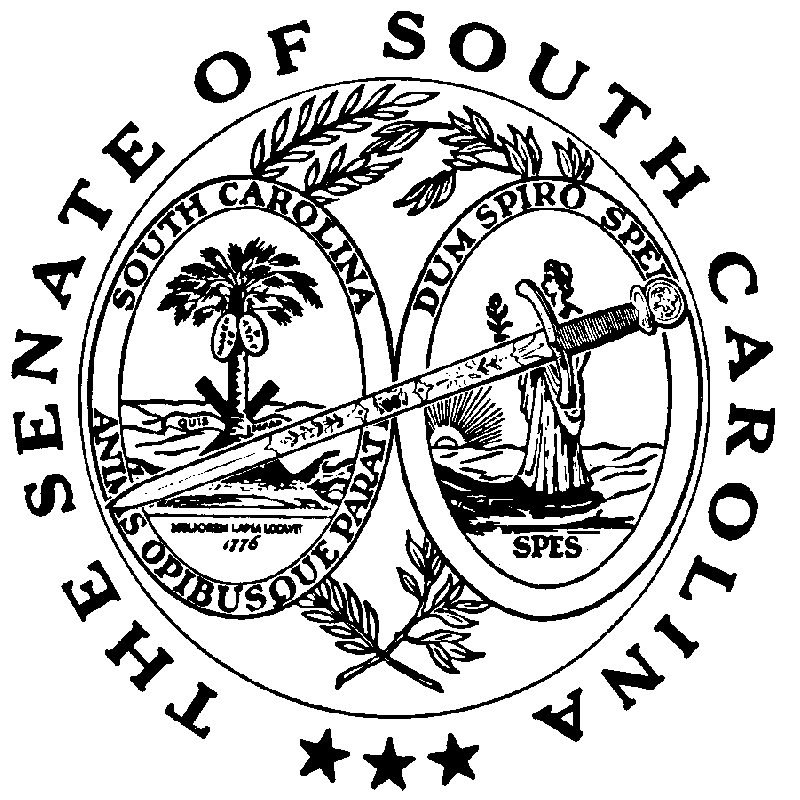 